Prieskum spracováva Výskumný ústav dopravný, a.s. ako nezávislá inštitúcia. Cieľom je pre potreby spracovávateľa zistiť skúsenosti a názory vodičov na mýtny systém v SR a porovnať ho s podobnými systémami v zahraničí. 
PRIESKUM SA NETÝKA SADZIEB MÝTA ANI SPOPLATNENÝCH ÚSEKOV.Odpovede zakrúžkujte, prípadne dopíšteJazdíte aj v zahraničí? ánoniePalubnú jednotku pri vstupe do SR zapínate najčastejšie: pred vstupom do SR, na hranici SR, hneď po vstupe do SR, pri prvej značke označujúcej spoplatnený úsek, ak si spomeniem.Ako hodnotíte rýchlosť obsluhy na hraničných distribučných miestach slovenskej mýtnej služby? (len zahraniční vodiči)rýchlapomalá (uveďte, kde ste sa stretli s pomalou obsluhou):...................................................................................................................Použili ste možnosť registrácie na internetovom portáli v samoobslužnej zóne? ánonie (uveďte dôvod) .....................................................................................................................Ak nejazdíte s palubnou jednotkou viac ako 6 mesiacov v SR, palubnú jednotku vrátite:do 2 týždňovpo upomienkepo pokute nevrátite  (uveďte dôvod) .....................................................................................................................Keď si dobíjate kredit v palubnej jednotke na čerpacej stanici, využívate aj iné poskytované služby (tankovanie, občerstvenie, hygiena, iné)?ánonie  (uveďte dôvod) .....................................................................................................................Mali ste problémy kvôli občasným odstávkam systému (napr. nedá sa dobiť kredit, odovzdať palubná jednotka, atď.)?nieáno (uveďte problémy) ......................................................................................................................Počas jazdy kontrolujete palubnú jednotku? pravidelnenáhodnepri zvukovom signálinekontrolujem  (uveďte dôvod) .................................................................................................................... Ste spokojný s palubnou jednotkou (umiestnenie, obsluha, signalizácia)? ánonie (uveďte dôvod) .....................................................................................................................Vidíte nejaké výhody v nemeckom alebo rakúskom  mýtnom  systéme (prístup k vodičom, obsluha, informovanosť, ...) oproti slovenskému?nieáno (uveďte výhody).....................................................................................................................Vidíte nejaké výhody v slovenskom mýtnom systéme (prístup k vodičom, obsluha, informovanosť) oproti zahraničným?nieáno (uveďte výhody) .....................................................................................................................Chceli by ste niečo zlepšiť na slovenskom mýtnom systéme / palubnej jednotke?nieáno (uveďte čo by sa malo zlepšiť)......................................................................................................................Máte dobré skúsenosti s prístupom pracovníkov slovenského mýtneho systému?nieáno (uveďte príklad)......................................................................................................................Máte zlé skúsenosti s prístupom pracovníkov slovenského  mýtneho systému?nieáno (uveďte príklad)......................................................................................................................Ako celkovo hodnotíte slovenský mýtny systém? 1 – moderný a spoľahlivý, 2 – moderný s rezervami v kvalite, 3 – moderný s rezervami v súčinnosti so zákazníkmi, 4 – chybový, 5 – nespoľahlivý.Vyplnený dotazník prosím zašlite na: faith.janko@gmail.com

Za Vašu ochotu vopred ďakujeme. 

Ing. Ján Faith, poverený vykonať prieskum
Tel: 0904 473 377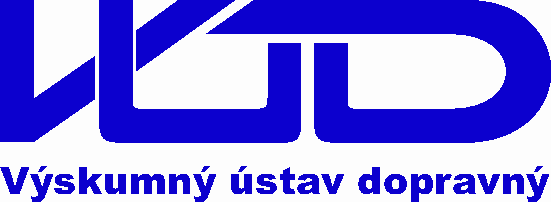 Dotazníková anketa –Mýtny systém SR – prieskum názorov vodičov